РОССИЙСКАЯ  ФЕДЕРАЦИЯАДМИНИСТРАЦИЯ ГОРОДА МИНУСИНСКА
КРАСНОЯРСКОГО  КРАЯПОСТАНОВЛЕНИЕ23.05.2024                                                                                           № АГ-901-пОб утверждении проекта межевания территории города Минусинска, в границах ул. Ачинская - ул. Молодежная - ул. Корнева - ул. Утро-СентябрьскоеВ соответствии с Градостроительным кодексом Российской Федерации, Федеральным законом от 06.10.2003 № 131-ФЗ «Об общих принципах организации местного самоуправления в Российской Федерации», Уставом городского округа город Минусинск Красноярского края, решением Минусинского городского Совета депутатов от 24.12.2012 №7-51р «Об утверждении правил землепользования и застройки муниципального образования город Минусинска», с учетом протокола проведения публичных слушаний по проекту межевания территории города Минусинска, в границах ул. Ачинская - ул. Молодежная - ул. Корнева - ул. Утро-Сентябрьское от 16.05.2024, заключения о результатах публичных слушаний по проекту межевания территории города Минусинска, в границах ул. Ачинская -                          ул. Молодежная - ул. Корнева - ул. Утро-Сентябрьское от 16.05.2024, в целях устойчивого развития территории, ПОСТАНОВЛЯЮ:Утвердить проект межевания территории города Минусинска, в границах ул. Ачинская - ул. Молодежная - ул. Корнева - ул. Утро-Сентябрьское, согласно приложению.Опубликовать постановление в средствах массовой информации, осуществляющих официальное опубликование нормативно-правовых актов Администрации города Минусинска и на официальном сайте муниципального образования город Минусинск в сети Интернет.Контроль за выполнением постановления возложить на заместителя Главы города по оперативному управлению Гаинца С.В.Постановление вступает в силу в день, следующий за днем его официального опубликования.Глава города  		                        подпись                               Д.Н. Меркулов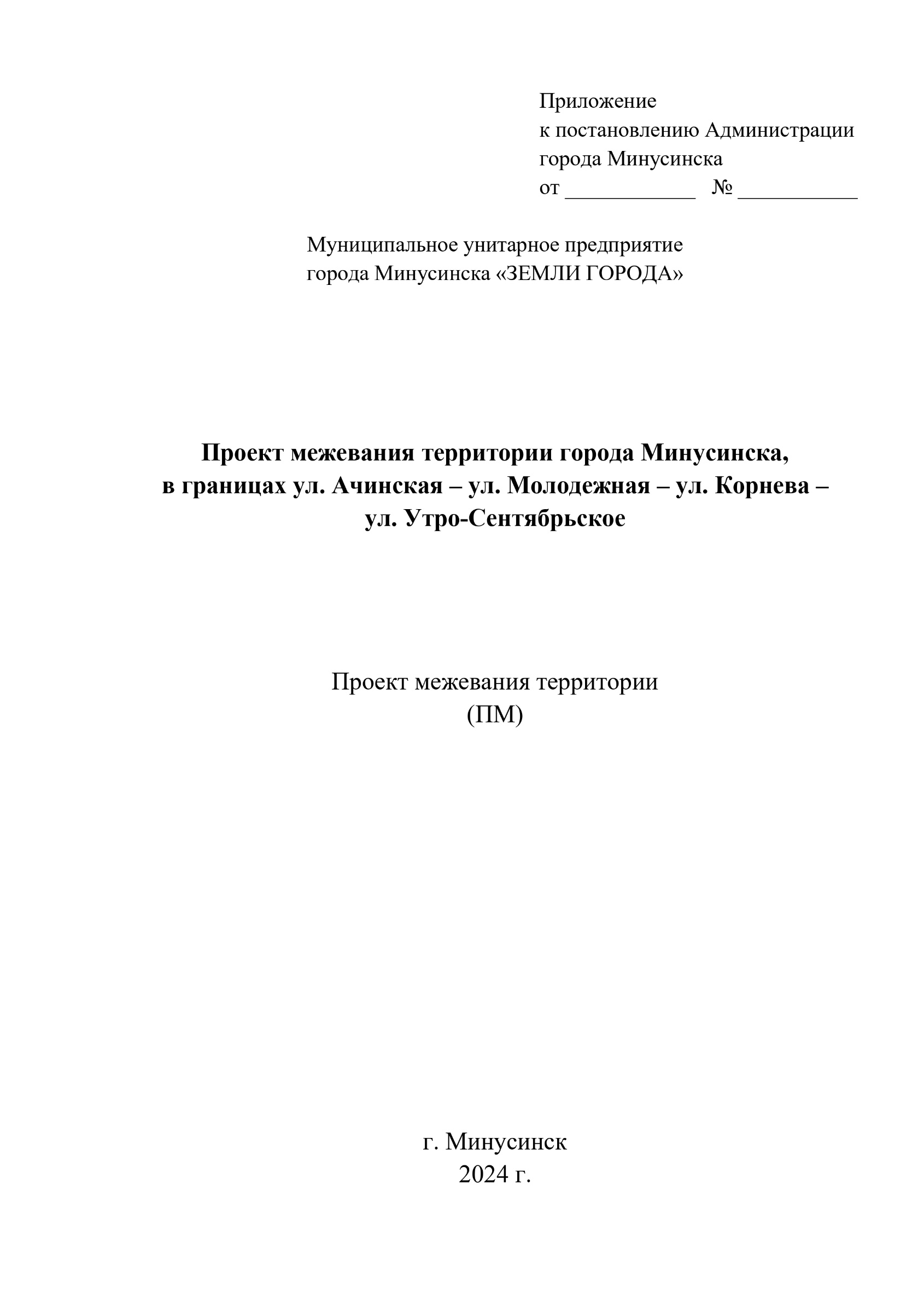 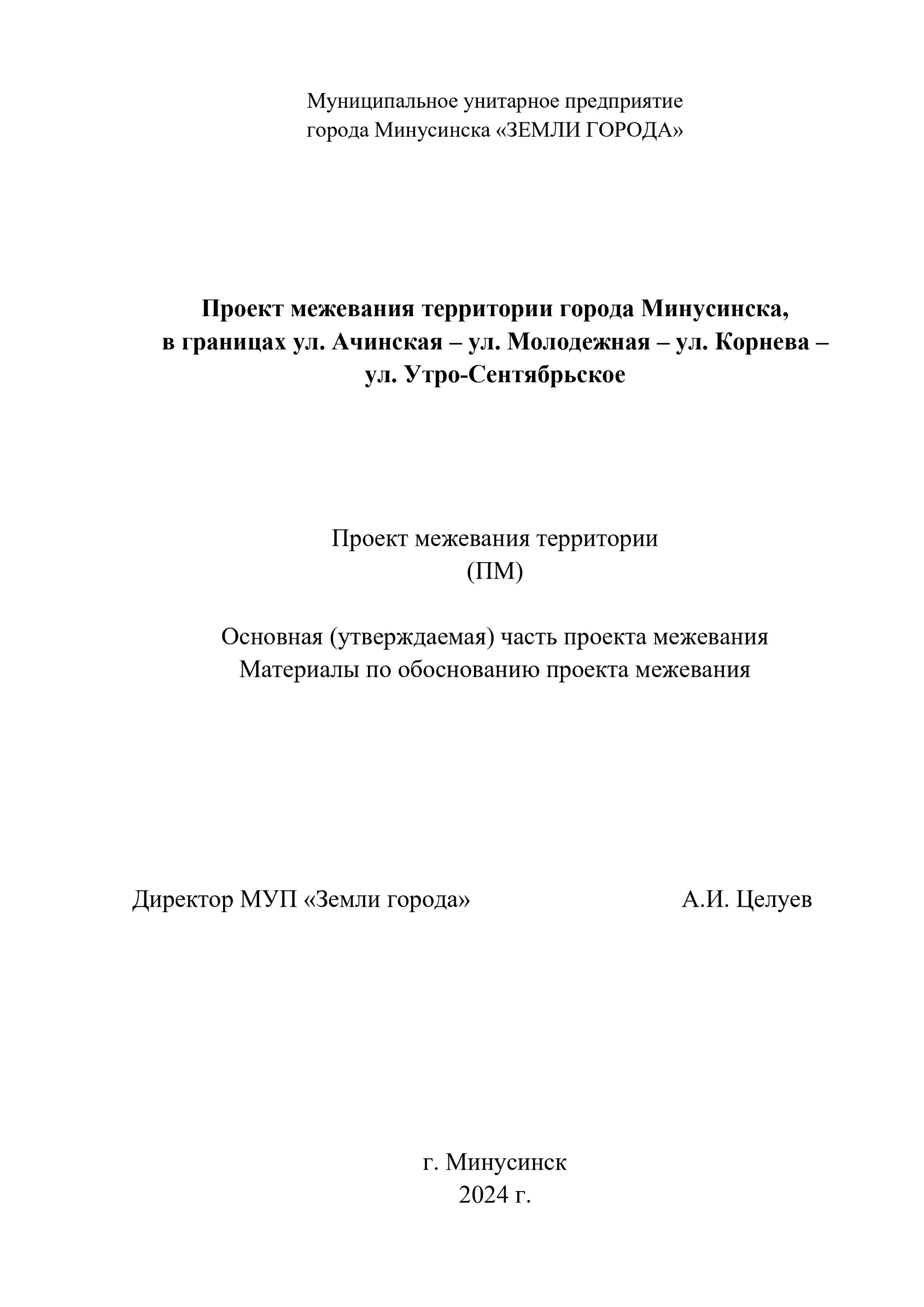 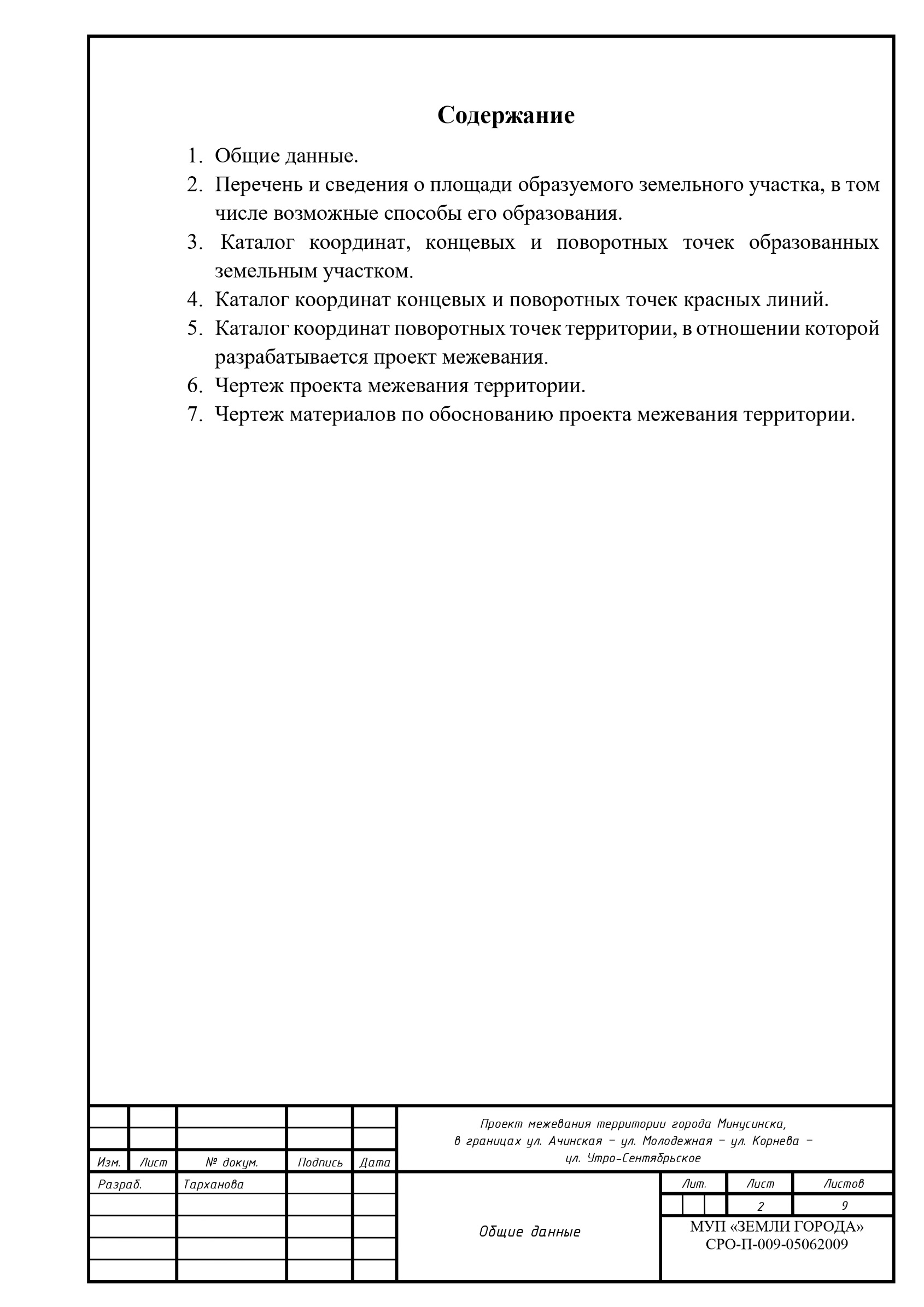 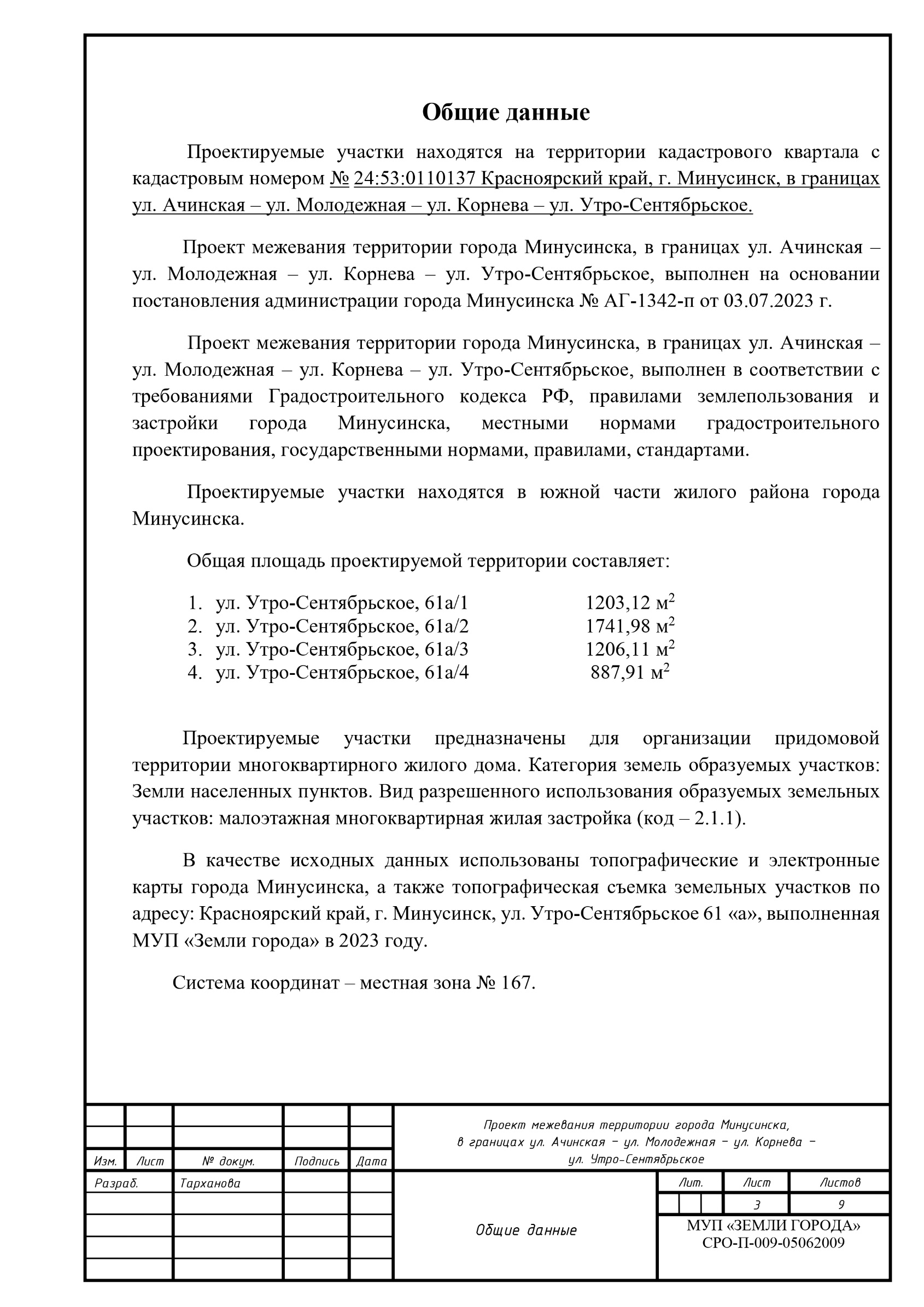 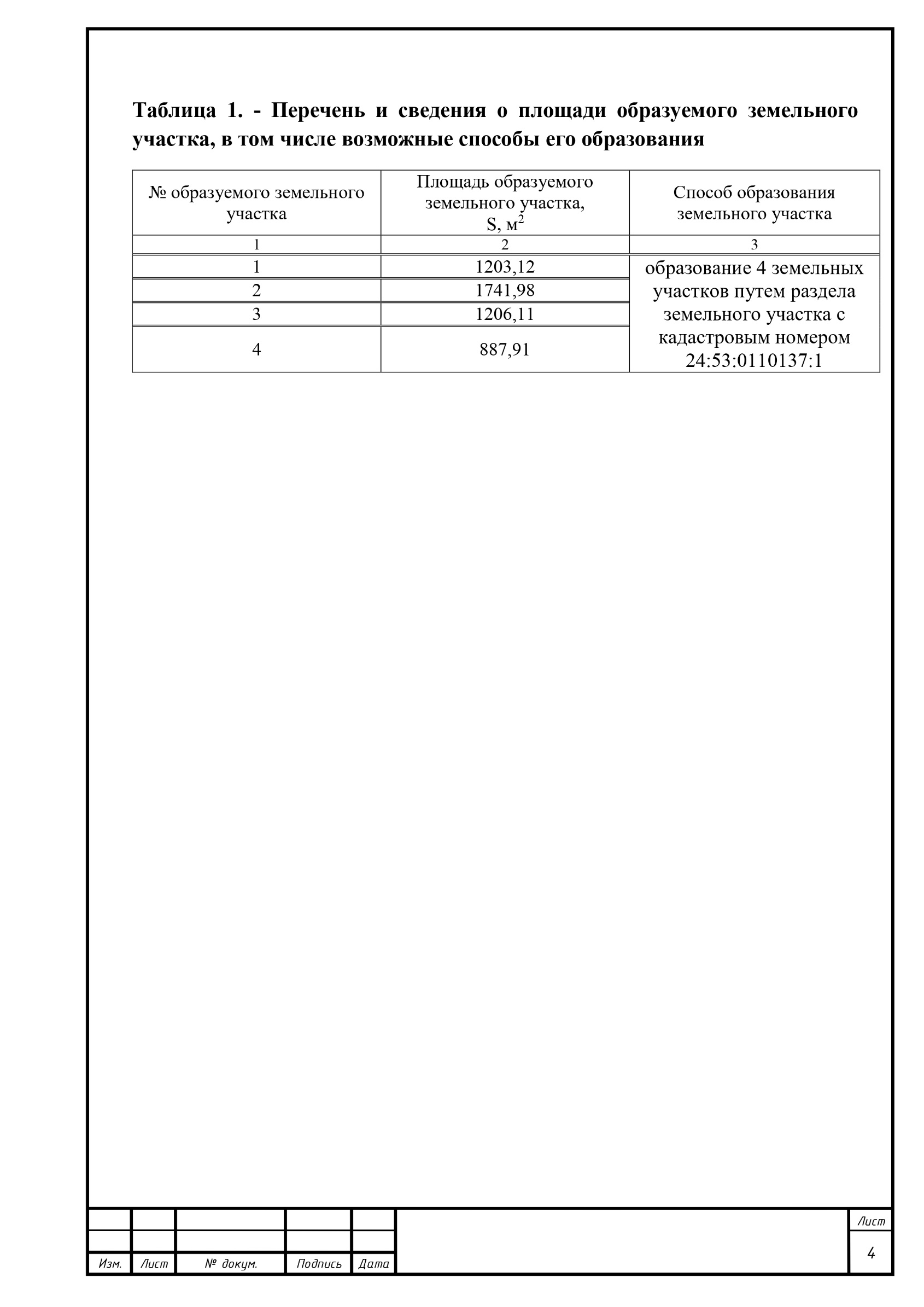 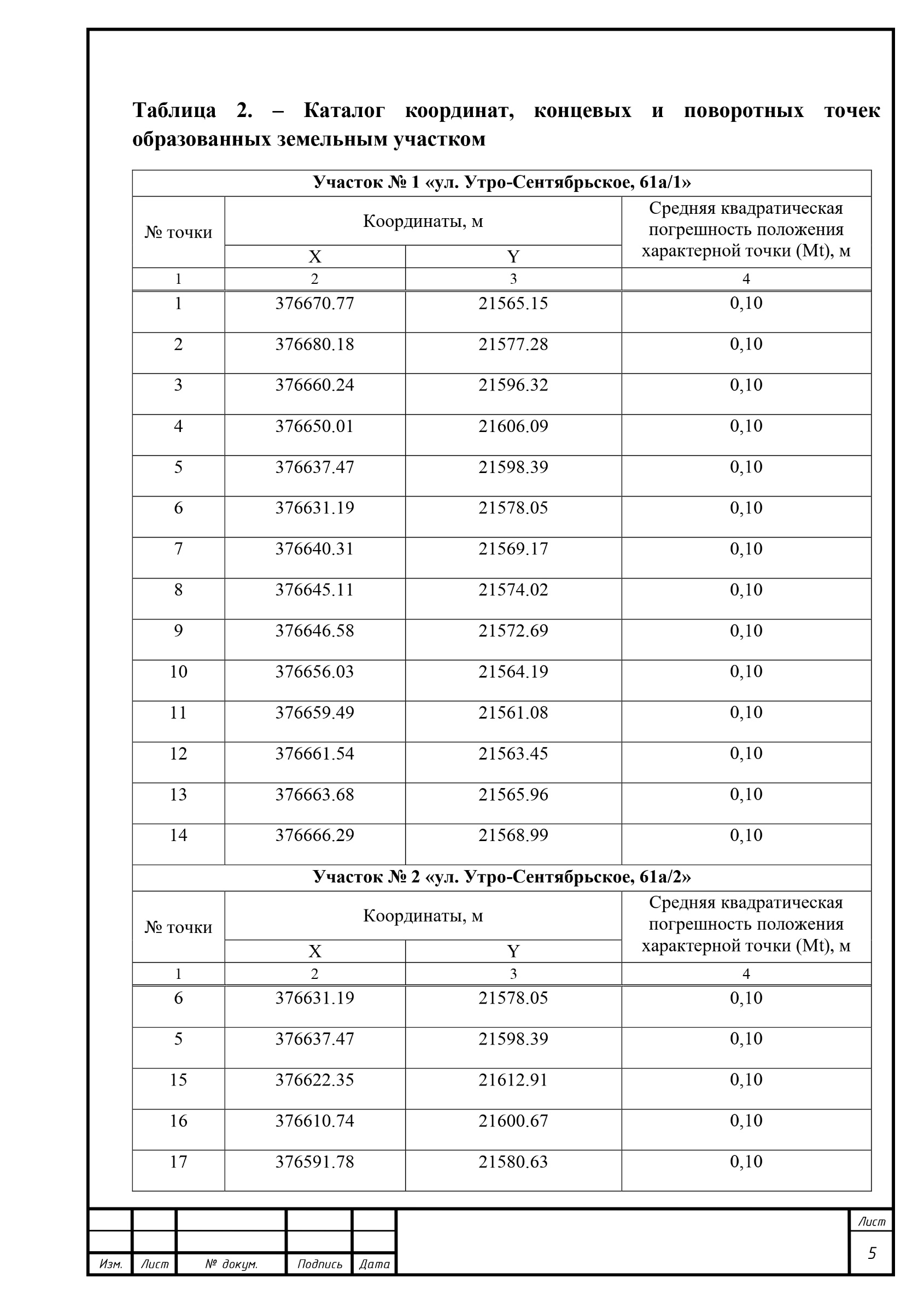 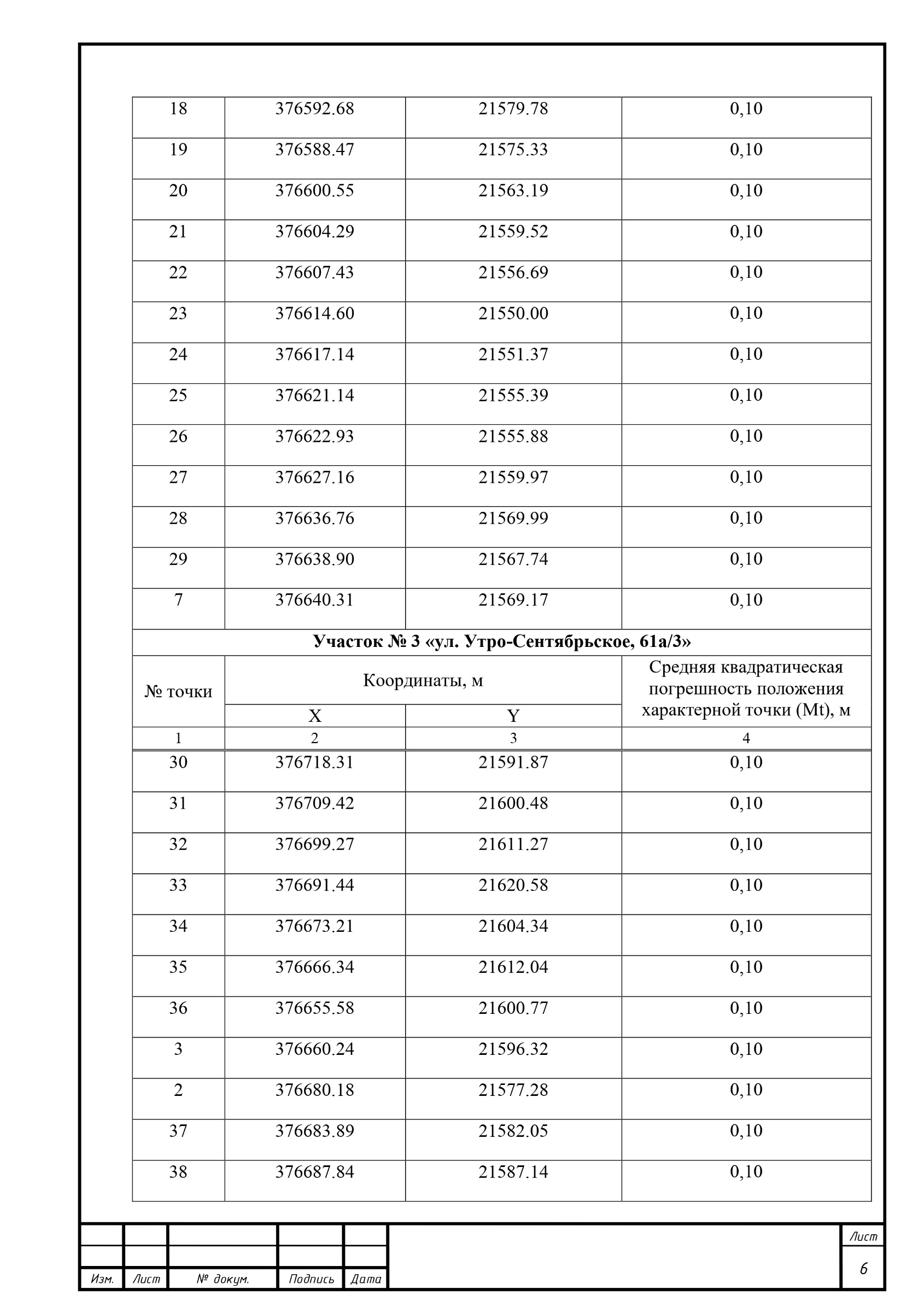 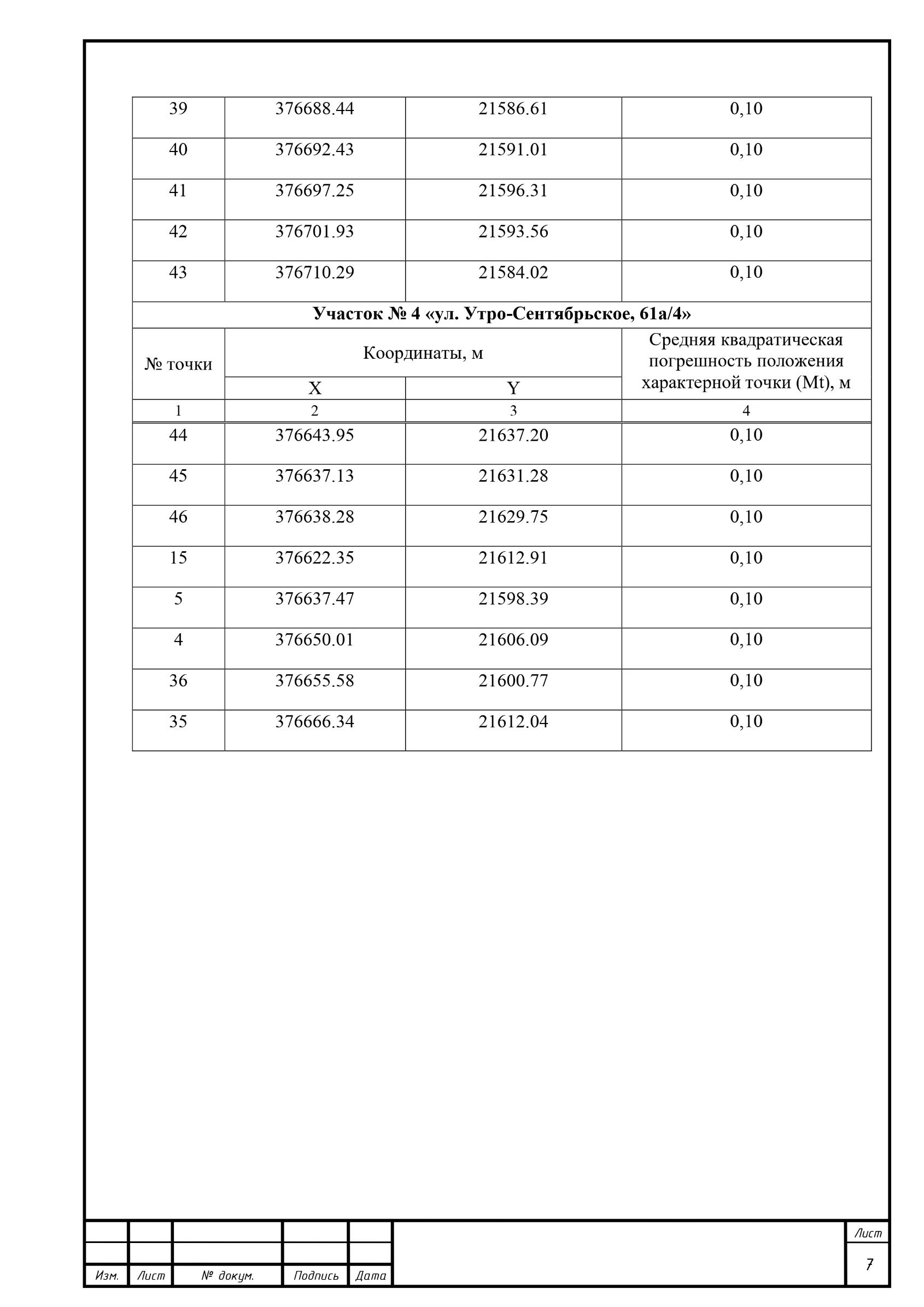 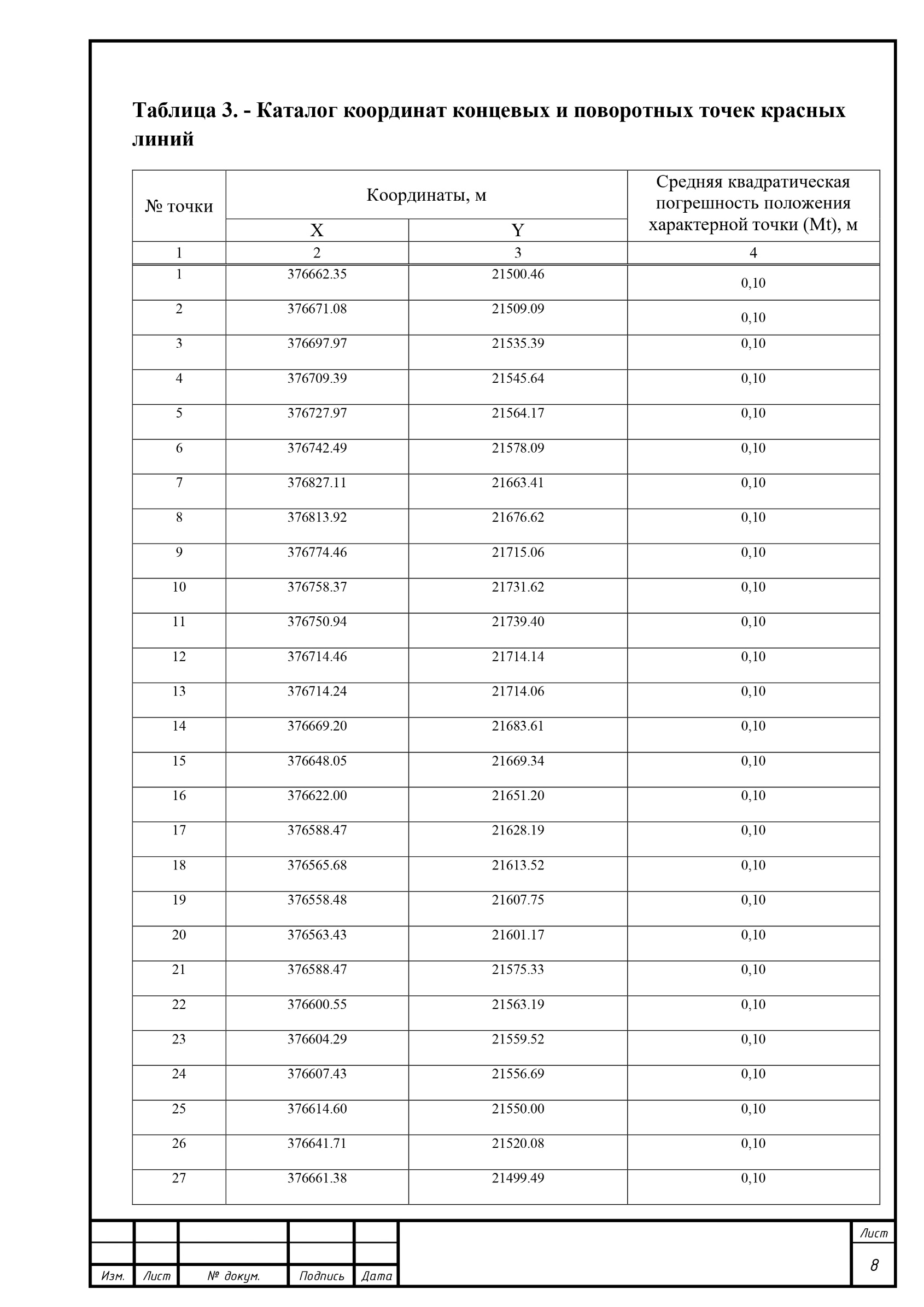 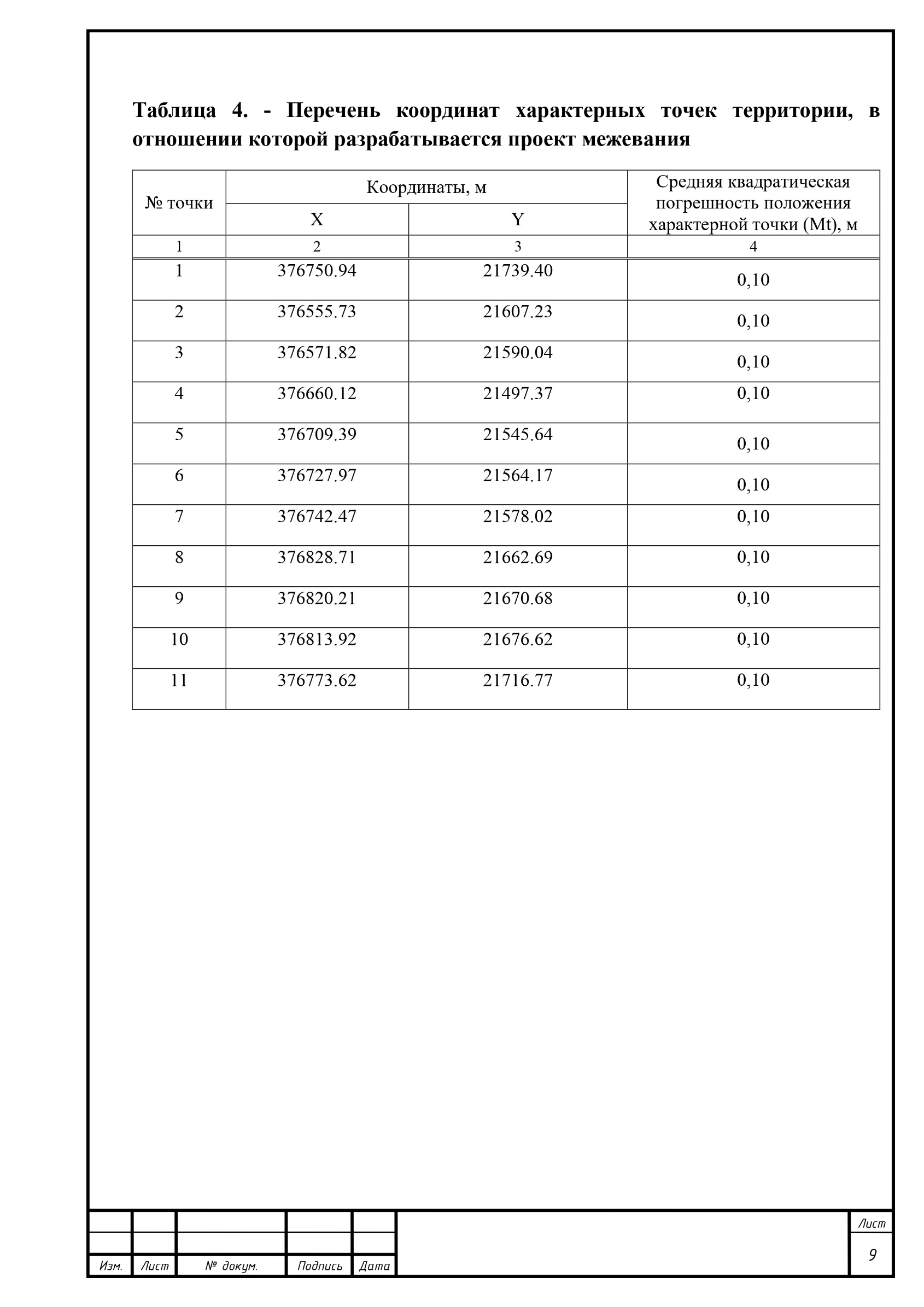 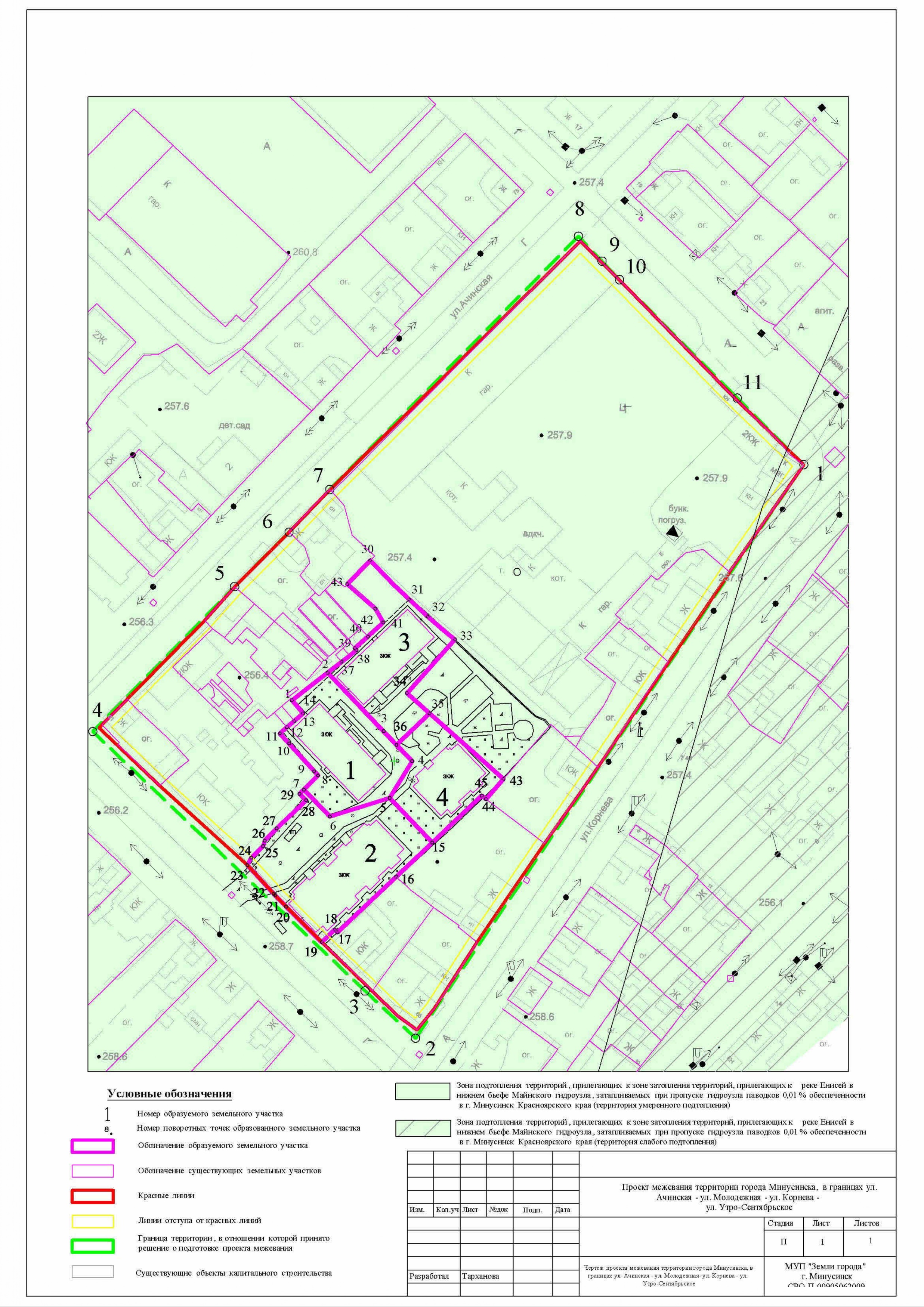 